Referral Form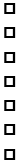 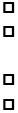 Please fax this completed form to (905) 849-0424. The applicant or designated contact person will be contacted to arrange a visit to the program. Please note that we collect client/caregiver email addresses in order to send necessary paperwork prior to the initial visit.Thank you for contacting the Halton-Peel Community Aphasia Programs! Background InformationBackground InformationEducation: Education: Current employment: Previous employment: Interests/Hobbies: Interests/Hobbies: History of mental illness and/or on-going social work and/or psychological intervention: History of mental illness and/or on-going social work and/or psychological intervention: Marital status:        Married         Common law         Single          Divorced         Separated        Widowed Marital status:        Married         Common law         Single          Divorced         Separated        Widowed Living Conditions/Arrangements:   Live alone                                                                          Live with spouse or other adults  Live alone with dependent children                                 Live with spouse or other adults and dependent children   Live with parents/step-parents                                        OtherLiving Conditions/Arrangements:   Live alone                                                                          Live with spouse or other adults  Live alone with dependent children                                 Live with spouse or other adults and dependent children   Live with parents/step-parents                                        OtherSupport system/family coping: Support system/family coping: Other relevant information: Other relevant information: Halton-Peel Community Aphasia ProgramPlease indicate the reason(s) you/the applicant would like to become a member of the Halton-Peel Community Aphasia programs:   Maintain communication skills		   Try new things 			  Be part of the community			   Improve/maintain reading & writing	  Improve communication skills		   Other: _________________________________  SocializeClient consent obtained to share the information on this referral                 Yes                      No